Spett.le CefpasVia G. MulèCaltanissettaDICHIARAZIONE INTEGRATIVAAI SENSI DEGLI ARTT. 46 E 47 DEL D.P.R. 445/2000 PER LA GARA per l’affidamento dei servizi di copertura assicurativa kasko, furto e rapina, trasporto del denaro e dei valori DEL CEFPASIl sottoscritto ______________________________________________________________nato a_____________________________il__________________C.F.__________________________nella sua qualità di _______________________________e legale rappresentante avente i poteri necessari per impegnare la __________________________________ nella presente procedura, con sede in ______________, Via ____________________, iscritta al Registro delle Imprese di ______________________________________ al n. ________________________ codice fiscale n._________________________________ che partecipa alla presente iniziativa nella seguente forma ________________________________________ (indicare una delle forme di partecipazione di cui all’art. 45, comma 2, del codice) ai sensi e per gli effetti dell’art. 76 D.P.R. 445/2000 consapevole della responsabilità e delle conseguenze civili e penali previste in caso di dichiarazioni mendaci e/o formazione od uso di atti falsi e/o in caso di esibizione di atti contenenti dati non più corrispondenti a verità;chiededi partecipare alla presente garaE DICHIARA che l’offerta economica presentata è remunerativa giacché per la sua formulazione ha preso atto e tenuto conto: delle condizioni contrattuali e degli oneri, compresi quelli eventuali relativi in materia di sicurezza, di assicurazione, di condizioni di lavoro e di previdenza e assistenza in vigore nel luogo dove devono essere svolti i servizi;di tutte le circostanze generali, particolari e locali, nessuna esclusa ed eccettuata, che possono avere influito o influire sia sulla prestazione dei servizi sia sulla determinazione della propria offerta;che accetta, senza condizione o riserva alcuna, tutte le norme e disposizioni contenute nella documentazione gara;  di autorizzare la stazione appaltante, qualora un partecipante alla gara eserciti la facoltà di “accesso agli atti”, a rilasciare copia di tutta la documentazione presentata per la partecipazione alla garaoppure fatto salvo quanto stabilito al comma 6 del Codice, di non autorizzare la stazione appaltante, qualora un partecipante alla gara eserciti la facoltà di “accesso agli atti”, a rilasciare copia dell’offerta e delle spiegazioni che saranno eventualmente richieste in sede di verifica delle offerte anomale, in quanto coperte da segreto tecnico/commerciale per le seguenti ragioni: ___________________________________(tale dichiarazione dovrà essere adeguatamente motivata e comprovata ai sensi dell’art. 53, comma 5, lett. a), del Codice. Si ricorda che, come previsto nel Disciplinare, si procederà all’esclusione nel caso di inserimento di elementi concernenti il prezzo in documenti contenuti nella documentazione amministrativa; si chiede pertanto di non fornire informazioni relative ai contenuti dell’offerta economica e ai giustificativi dell’anomalia. La motivazione a supporto della dichiarazione di segno negativo che si rilascia può essere resa direttamente in offerta nei giustificativi);di essere a conoscenza che il Cefpas si riserva il diritto di procedere a verifiche, anche a campione, in ordine alla veridicità delle dichiarazioni;di essere consapevole che, qualora fosse accertata la non veridicità del contenuto della presente dichiarazione, questa Società verrà esclusa dalla procedura per la quale è rilasciata, o, se risultata aggiudicataria, decadrà dalla aggiudicazione medesima la quale verrà annullata e/o revocata dal Cefpas; inoltre, qualora la non veridicità del contenuto della presente dichiarazione fosse accertata dopo la stipula del Contratto, questo potrà essere risolto di diritto dal Cefpas ai sensi dell’art. 1456 cod. civ..CONSENSO AL TRATTAMENTO DEI DATI PERSONALICon la firma del presente documento il sottoscritto dichiara altresì, ai sensi dell’art. 13 del Regolamento UE n. 2016/679 relativo alla protezione delle persone fisiche con riguardo al trattamento dei dati personali, nonché alla libera circolazione di tali dati, di aver letto l’informativa sul trattamento dei dati personali contenuta nel Capitolato Speciale e nel Disciplinare di gara e di acconsentire al trattamento dei dati personali, anche giudiziari, mediante con strumenti manuali ed informatici, esclusivamente nell’ambito della presente gara e per le finalità ivi descritte; dichiara, inoltre, di essere stato informato circa i diritti di cui agli artt. 15 e segg. del Regolamento UE n. 2016/679. Si impegna, inoltre, ad adempiere agli obblighi di informativa e di consenso, ove necessario, nei confronti delle persone fisiche (Interessati) di cui sono forniti dati personali nell’ambito della procedura di affidamento, per consentire il trattamento dei loro Dati personali da parte del CEFPAS per le finalità descritte nell’informativa.					  			Firma (firmato digitalmente) 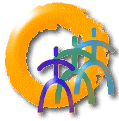 CEFPASGARA A PROCEDURA APERTA PER L’AFFIDAMENTO DEL SERVIZIO DI COPERTURA ASSICURATIVA KASKO, FURTO E RAPINA, CUSTODIA E TRASPORTO DEL DENARO E DEI VALORI, PER LA DURATA DI 3 ANNI CIG 83812656ACModello Dichiarazione integrativa